МУНИЦИПАЛЬНОЕ ОБРАЗОВАНИЕ КОЖЕВНИКОВСКОЕ СЕЛЬСКОЕ ПОСЕЛЕНИЕАДМИНИСТРАЦИЯ КОЖЕВНИКОВСКОГО СЕЛЬСКОГО ПОСЕЛЕНИЯПОСТАНОВЛЕНИЕ16.12.2021	                                                195с. Кожевниково Кожевниковского района Томской областиОб утверждении Программы профилактики рисков причинения вреда (ущерба)охраняемым законом ценностям на 2022 год в рамках муниципального контроля в сфере благоустройства на территории муниципального образования «Кожевниковское сельское поселение»В соответствии со статьей 17.1 Федерального закона от 06.10.2003 № 131-ФЭ «Об общих принципах местного самоуправления в Российской Федерации», частью 4 статьи 44 Федерального закона от 01.07.2021 № 248-ФЗ «О государственном контроле (надзоре) и муниципальном контроле в Российской Федерации», постановлением Правительства Российской Федерации от 25.06.2021 № 990 «Об утверждении Правил разработки и утверждения контрольными (надзорными) органами программы профилактики рисков причинения вреда (ущерба) охраняемым законом ценностям»,ПОСТАНОВЛЯЮ:Утвердить Программу профилактики рисков причинения вреда (ущерба) охраняемым законом ценностям на 2022 год в рамках муниципального контроля в сфере благоустройства на территории муниципального образования «Кожевниковское сельское поселение» согласно приложению.Настоящее постановление вступает в силу со дня его подписания.Контроль за исполнением настоящего постановления оставляю за собой.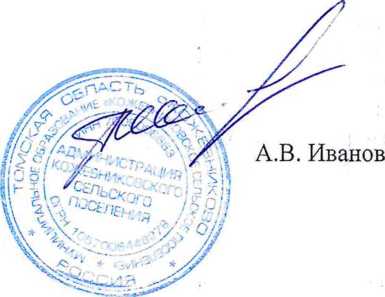 Глава поселенияА.Н. СеменоваПриложениеУТВЕРЖДЕНО Постановлением Администрации Кожевниковского сельского поселения от	№Программа профилактики рисков причинения вреда (ущерба) охраняемым законом ценностям на 2022 год в рамках муниципального контроля сфере благоустройства на территории муниципального образования «Кожевниковское сельское поселение»Раздел 1. Общие положенияПрограмма профилактики рисков причинения вреда (ущерба) устанавливает порядок проведения профилактических мероприятий, направленных на предупреждение нарушений обязательных требований и (или) причинения вреда (ущерба) охраняемым законом ценностям, соблюдение которых оценивается при осуществлении муниципального контроля в сфере благоустройства на территории Кожевниковского сельского поселения.Раздел 2. Аналитическая часть ПрограммыВид осуществляемого муниципального контроляМуниципальный контроль в сфере благоустройства на территории Кожевниковского сельского поселения осуществляется управлением муниципального контроля администрации Кожевниковского сельского поселения (далее - Администрация).Обзор по виду муниципального контроля.Муниципальный контроль за соблюдением правил благоустройства территории Кожевниковского сельского поселения - это деятельность органа местного самоуправления, уполномоченного на организацию и проведение на территории Кожевниковского сельского поселения проверок соблюдения юридическими лицами, индивидуальными предпринимателями и гражданами обязательных требований, установленных Правилами благоустройства территории Кожевниковское сельского поселения (далее - Правила благоустройства) при осуществлении ими производственной и иной деятельности в сфере отношений, связанных с обеспечением благоустройства территории (далее - требования Правил благоустройства).Муниципальный контроль осуществляется посредством:организации и проведения проверок выполнения юридическими лицами, индивидуальными предпринимателями и гражданами обязательных требований Правил благоустройства территории Кожевниковского сельского поселения;принятия предусмотренных законодательством Российской Федерации мер по пресечению и (или) устранению выявленных нарушений, а также систематического наблюдения за исполнением обязательных требований;организации и проведения мероприятий по профилактике рисков причинения вреда (ущерба) охраняемым законом ценностям;организации и проведения мероприятий по контролю, осуществляемых безвзаимодействия с юридическими лицами, индивидуальными предпринимателями.Подконтрольные субъекты:юридические лица, индивидуальные предприниматели и граждане, при осуществлении ими производственной и иной деятельности в сфере отношений, связанных с обеспечением благоустройства территории.Перечень правовых актов и их отдельных частей (положений), содержащих обязательные требования, соблюдение которых оценивается при проведении Администрацией мероприятий по муниципальному контролю в сфере благоустройства:Федеральный закон от 06.10.2003 № 131-Ф3 «Об общих принципах организации местного самоуправления в Российской Федерации»;Федеральный закон от 31.07.2020 № 248-ФЗ «О государственном контроле (надзоре) и муниципальном контроле в Российской Федерации»;Постановление администрации Вороновского сельского поселения от 28.12.2018 № 64 «Об утверждении Правил благоустройства на территории Вороновского сельского поселения».Данные о проведенных мероприятиях.В связи с запретом на проведение контрольных мероприятий, установленным ст. 26.2 Федерального закона от 26.12.2008 № 294-ФЗ «О защите прав юридических лиц и индивидуальных предпринимателей при осуществлении государственного контроля (надзора) и муниципального контроля», плановые и внеплановые проверки в отношении подконтрольных субъектов, относящихся к малому и среднему бизнесу, в 2020 году не проводились.В целях предупреждения нарушений подконтрольными субъектами обязательных требований, требований, установленных муниципальными правовыми актами в сфере благоустройства, устранения причин, факторов и условий, способствующих указанным нарушениям, управлением муниципального контроля администрации Кожевниковского сельского поселения осуществлялись мероприятия по профилактике таких нарушений в соответствии с планом мероприятий (программой) по профилактике нарушений, осуществляемых органом муниципального контроля в 2020 году.Обеспечено размещение на официальном сайте муниципального образования в информационно-телекоммуникационной сети «Интернет» информации, содержащей положения обязательных требований, разъяснительная работа проводится также в рамках проведения рейдовых осмотров путем направления уведомлений об устранении выявленных нарушений с описанием характера выявленных нарушений и требований, установленных законодательством в части сроков и методов устранения нарушений. На регулярной основе даются консультации в ходе личных приемов, рейдовых осмотров территорий, а также посредством телефонной связи. В связи с эпидемиологической ситуацией и ограничительными мероприятиями были внесены коррективы в части проведения публичных мероприятий (семинаров, круглых столов, совещаний). Данные мероприятия преимущественно проводятся в виде видеоконференций, с использованием электронной, телефонной связи и различных мессенджеров (совместные чаты с представителями юридических лиц).Ежегодный план проведения плановых проверок юридических лиц и индивидуальных предпринимателей на основании ст. 9 Федерального закона «О защите прав юридических лиц и индивидуальных предпринимателей при осуществлении государственного контроля (надзора) и муниципального контроля» от 26.12.2008 № 294-ФЗ, в сфере благоустройства на территории Кожевниковского сельского поселения на 2021 год не утверждался.Анализ и оценка рисков причинения вреда охраняемым законом ценностям.Мониторинг состояния подконтрольных субъектов в сфере соблюдения правил благоустройства выявил, что ключевыми и наиболее значимыми рисками являются нарушения, предусмотренные Правилами благоустройства в части загрязнения территории, а именно мусор на прилегающих к хозяйствующим субъектам территориях, размещение автотранспортных средств на озелененной территории и прочее, выпас скота на территории муниципального образования вне установленных для этих целей мест.Наиболее значимым риском является факт причинения вреда объектам благоустройства (повреждение и (или) уничтожение объектов благоустройства: малых архитектурных форм, зеленых насаждений, загрязнение территории различными отходами) вследствие нарушения законодательства контролируемым лицом, в том числе в следствие действий (бездействия) должностных лиц контролируемого лица, и (или) иными лицами, действующими на основании договорных отношений с контролируемым лицом.Проведение профилактических мероприятий, направленных на соблюдение подконтрольными субъектами обязательных требований Правил благоустройства, на побуждение подконтрольных субъектов к добросовестности, будет способствовать улучшению в целом ситуации, повышению ответственности подконтрольных субъектов, снижению количества выявляемых нарушений обязательных требований, требований, установленных муниципальными правовыми актами в указанной сфере.Раздел 3. Цели и задачи ПрограммыЦели Программы:стимулирование добросовестного соблюдения обязательных требований всеми контролируемыми лицами;устранение условий, причин и факторов, способных привести к нарушениям обязательных требований и (или) причинению вреда (ущерба) охраняемым законом ценностям;создание условий для доведения обязательных требований до контролируемых лиц, повышение информированности о способах их соблюдения.Задачи Программы:выявление причин, факторов и условий, способствующих нарушению обязательных требований законодательства, определение способов устранения или снижения рисков их возникновения;установление зависимости видов, форм и интенсивности профилактических мероприятий от особенностей конкретных подконтрольных субъектов, и проведение профилактических мероприятий с учетом данных факторов;формирование единого понимания обязательных требований законодательства у всех участников контрольной деятельности;повышение прозрачности осуществляемой Администрацией контрольной деятельное:и;повышение уровня правовой грамотности подконтрольных субъектов, в том числе путем обеспечения доступности информации об обязательных требованиях законодательства и необходимых мерах по их исполнению.Мероприятия Программы представляют собой комплекс мер, направленных на достижение целей и решение основных задач Программы. Перечень мероприятии Программы на 2022 год, сроки (периодичность) их проведения и ответственные структурные подразделения приведены в Плане мероприятий по профилактике нарушений в сфере благоустройства на 2022 год (приложение).Раздел 5. Показатели результативности и эффективности ПрограммыРаздел 6. Порядок управления ПрограммойПеречень должностных лиц Администрации, ответственных за организацию и проведение профилактических мероприятий при осуществлении муниципального контроля в сфере благоустройства на территории Кожевниковского сельского поселенияРеализация Программы осуществляется путем исполнения организационных и профилактических мероприятий в соответствии с Планом мероприятий по профилактике нарушений при осуществлении муниципального контроля в сфере благоустройства на территории Кожевниковского сельского поселения на 2022 год.Результаты профилактической работы Администрации включаются в Доклад об осуществлении муниципального контроля в сфере благоустройства на территории Кожевниковского сельского поселения на 2022 год.)Приложение к Программе профилактики рисков причинения вреда (ущерба) охраняемымзаконом ценностям на 2022 годПланмероприятий по профилактике нарушений законодательства в сфере благоустройства на территории Кожевниковского сельского поселения на 2022 год') )№п/пНаименование показателяВеличина1.Полнота информации, размещенной администрацией Кожевниковского сельского поселения на официальном came в соответствии с частью 3 статьи 46 Федерального закона от 31 июля 2021 г. № 248-ФЗ «О государственном контроле (надзоре) и муниципальном контроле в Российской Федерации»100%2.Удовлетворенность контролируемых лиц и их представителями консультированием100 % от числа обратившихся3.Количество проведенных профилактических мероприятийне менее 20 мероприятий, проведенных контрольным органом№п/пДолжностные лицаФункцииКонтакты1.Должностные лица управления муниципального контроля администрации Кожевниковского сельского поселенияОрганизация и проведение мероприятий по реализации программы8 (38244)44714 kozhev_posel@mail.ru№п/пНаименование мероприятияСодержание мероприятияСрок реализации мероприятияОтветственный за реализацию мероприятия исполнитель1.Информирование контролируемых и иных лиц по вопросам соблюдения обязательных требований1. Размещение сведений по вопросам соблюдения обязательных требований на официальном сайте администрации в разделе «Контрольно-надзорная деятельность»Ежегодно,декабрьЗаместитель Главы Кожевниковского сельского поселения1.Информирование контролируемых и иных лиц по вопросам соблюдения обязательных требований2. Размещение сведений по вопросам соблюдения обязательных требований в средствах массовой информацииЕжеквартальноЗаместитель Главы Кожевниковского сельского поселения1.Информирование контролируемых и иных лиц по вопросам соблюдения обязательных требований3. Размещение сведений по вопросам соблюдения обязательных требований в личных кабинетах контролируемых лиц в государственных информационных системах (при их наличии)Ежегодно,декабрьЗаместитель Главы Кожевниковского сельского поселения2.Обобщение практики осуществления муниципального контроля в сфере благоустройства посредством сбора и анализа данных о проведенных контрольных мероприятиях (контрольных действиях) и их результатах, в том числе анализа выявленных в результате проведения муниципального контроля в сфере благоустройства нарушений обязательных требований контролируемыми лицамиПодготовка доклада о правоприменительной практикеДо 1 июня 2023 годаЗаместитель Главы Кожевниковского сельского поселения2.Обобщение практики осуществления муниципального контроля в сфере благоустройства посредством сбора и анализа данных о проведенных контрольных мероприятиях (контрольных действиях) и их результатах, в том числе анализа выявленных в результате проведения муниципального контроля в сфере благоустройства нарушений обязательных требований контролируемыми лицамиРазмещение доклада о правоприменительной практике на официальном сайте администрации в разделе «Контрольно-надзорная деятельность»До 1 июля 2023 годаЗаместитель Главы Кожевниковского сельского поселения3.Объявление контролируемым лицам предостережений о недопустимости нарушения обязательных требований и предложений принять меры по обеспечению соблюдения обязательных требований в случае наличия у администрации сведений о готовящихся нарушениях обязательныхПодготовка и объявление контролируемым лицам предостереженийПо мере выявления готовящихся нарушений обязательных требований или признаков нарушений обязательных требований, не позднее 30 дней со дняЗаместитель Главы Кожевниковского сельского поселениятребований или признаках нарушений обязательных требований и (или) в случае отсутствия подтверждения данных о том, что нарушение обязательных требований причинило вред (ущерб) охраняемым законом ценностям либо создало угрозу причинения вреда (ущерба) охраняемым законом ценностямполучения администрацией указанных сведений*4.Консультирование контролируемых лиц в устной или письменной форме по вопросам муниципального контроля в сфере благоустройства:организация и осуществление контроля в сфере благоустройства;порядок осуществления контрольных мероприятий;порядок обжалования действий (бездействия) должностных лиц, уполномоченных осуществлять муниципальный контроль;получение информации о нормативных правовых актах (их отдельных положениях), содержащих обязательные требования, оценка соблюдения которых осуществляется администрацией в рамках контрольных мероприятий1. Консультирование контролируемых лиц в устной форме по телефону, по видео-конференц-связи и на личном приемеПри обращении лица, нуждающегося в консультированииЗаместитель Главы Кожевниковского сельского поселения4.Консультирование контролируемых лиц в устной или письменной форме по вопросам муниципального контроля в сфере благоустройства:организация и осуществление контроля в сфере благоустройства;порядок осуществления контрольных мероприятий;порядок обжалования действий (бездействия) должностных лиц, уполномоченных осуществлять муниципальный контроль;получение информации о нормативных правовых актах (их отдельных положениях), содержащих обязательные требования, оценка соблюдения которых осуществляется администрацией в рамках контрольных мероприятий2. Консультирование контролируемых лиц в письменной формеПри обращении лица, нуждающегося в консультировании, в течение 30 дней со дня регистрации администрацией письменного обращения, если более короткий срок не предусмотрен законодательствомЗаместитель Главы Кожевниковского сельского поселения4.Консультирование контролируемых лиц в устной или письменной форме по вопросам муниципального контроля в сфере благоустройства:организация и осуществление контроля в сфере благоустройства;порядок осуществления контрольных мероприятий;порядок обжалования действий (бездействия) должностных лиц, уполномоченных осуществлять муниципальный контроль;получение информации о нормативных правовых актах (их отдельных положениях), содержащих обязательные требования, оценка соблюдения которых осуществляется администрацией в рамках контрольных мероприятий3. Консультирование контролируемых лиц путем размещения на официальном сайте администрации в разделе «Контрольно-надзорная деятельность» письменного разъяснения, подписанного главой Кожевниковского сельского поселения или должностным лицом, уполномоченным осуществлять муниципальный контроль в сфере благоустройства (в случае поступления в администрацию пяти и более однотипных обращений контролируемых лиц и их представителей)В течение 30 дней со дня регистрации администрацией пятого однотипного обращения контролируемых лиц и их представителейЗаместитель Главы Кожевниковского сельского поселения4.Консультирование контролируемых лиц в устной или письменной форме по вопросам муниципального контроля в сфере благоустройства:организация и осуществление контроля в сфере благоустройства;порядок осуществления контрольных мероприятий;порядок обжалования действий (бездействия) должностных лиц, уполномоченных осуществлять муниципальный контроль;получение информации о нормативных правовых актах (их отдельных положениях), содержащих обязательные требования, оценка соблюдения которых осуществляется администрацией в рамках контрольных мероприятий4. Консультирование контролируемых лиц в устной форме на собраниях и конференциях гражданВ случае проведения собрания (конференции) граждан, повестка которого предусматривает консультирование контролируемых лиц по вопросам муниципального контроля в сфере благоустройства в день проведения собрания (конференции) гражданЗаместитель Главы Кожевниковского сельского поселения